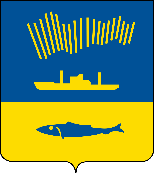 АДМИНИСТРАЦИЯ ГОРОДА МУРМАНСКАП О С Т А Н О В Л Е Н И Е 25.01.2023                                                                                                        № 174В соответствии со статьей 78 Бюджетного кодекса Российской Федерации, Федеральным законом от 06.10.2003 № 131-ФЗ «Об общих принципах организации местного самоуправления в Российской Федерации», постановлением Правительства Российской Федерации от 18.09.2020 № 1492 «Об общих требованиях к нормативным правовым актам, муниципальным правовым актам, регулирующим предоставление субсидий, в том числе грантов в форме субсидий, юридическим лицам, индивидуальным предпринимателям, а также физическим лицам - производителям товаров, работ, услуг, и о признании утратившими силу некоторых актов Правительства Российской Федерации и отдельных положений некоторых актов Правительства Российской Федерации», Уставом муниципального образования городской округ город-герой Мурманск п о с т а н о в л я ю: 1. Внести в постановление администрации города Мурманска                     от 21.06.2022 № 1662 «Об утверждении Порядка предоставления субсидии из бюджета муниципального образования город Мурманск на возмещение затрат акционерному обществу «Бюро спецобслуживания» по реализации  мероприятий по организации ритуальных услуг, связанных с захоронением и увековечением памяти погибших при защите Отечества в ходе выполнения задач специальной военной операции (за счет средств резервного фонда администрации города Мурманска)» (в ред. постановления от 16.12.2022                  № 4155) следующие изменения:1.1. В преамбуле слово «постановлениями» заменить словом «постановлением», слова «от 05.04.2022 № 590 «О внесении изменений в общие требования к нормативным правовым актам, муниципальным правовым актам, регулирующим предоставление субсидий, в том числе грантов в форме субсидий, юридическим лицам, индивидуальным предпринимателям, а также физическим лицам - производителям товаров, работ, услуг и об особенностях предоставления указанных субсидий и субсидий из федерального бюджета бюджетам субъектов Российской Федерации в 2022 году»,» исключить.1.2. В пункте 2 слова «(Кольцов Э.С.)» заменить словами «(Гутнов А.В.)».1.3. В пункте 7 слова «Кольцова Э.С.» заменить словами «Гутнова А.В.».2. Внести в Порядок предоставления субсидии из бюджета муниципального образования город Мурманск на возмещение затрат акционерному обществу «Бюро спецобслуживания» по реализации  мероприятий по организации ритуальных услуг, связанных с захоронением и увековечением памяти погибших при защите Отечества в ходе выполнения задач специальной военной операции (за счет средств резервного фонда администрации города Мурманска), утвержденный постановлением администрации города Мурманска от 21.06.2022 № 1662 (в ред. постановления от 16.12.2022 № 4155), следующие изменения:2.1. В пункте 1.2 раздела 1 слова «(далее – погибшие)» заменить словами «(далее – погребение и погибшие соответственно)».2.2. Пункт 2.11 раздела 2 изложить в следующей редакции:«2.11. Расходы Получателя субсидии, на которые предоставляется Субсидия, направляются на ритуальные услуги, связанные с погребением погибших, согласно приложениям №№ 1, 2 к настоящему Порядку.».2.3. Абзацы 3 и 4 пункта 2.12 раздела 2 изложить в следующей редакции:«V - количество погибших;S – стоимость ритуальных услуг, предоставленных Получателем субсидии, по погребению одного погибшего, но не более предельной стоимости услуг, установленной приложениями №№ 1, 2 к настоящему Порядку.».2.4. В пункте 2.15 раздела 2 слова «одного месяца» заменить словами «45 рабочих дней», абзац 4 после слова «погибшего» дополнить словами «и (или) копия справки о смерти».2.5. Дополнить новым приложением № 2 согласно приложению к настоящему постановлению.3. Отделу информационно-технического обеспечения и защиты информации администрации города Мурманска (Кузьмин А.Н.) разместить настоящее постановление с приложением на официальном сайте администрации города Мурманска в сети Интернет.4. Редакции газеты «Вечерний Мурманск» (Хабаров В.А.) опубликовать настоящее постановление с приложением.5. Настоящее постановление вступает в силу со дня официального опубликования.6. Контроль за выполнением настоящего постановления возложить на заместителя главы администрации города Мурманска – председателя комитета по развитию городского хозяйства Гутнова А.В.Глава администрациигорода Мурманска		                                                         Ю.В. Сердечкин